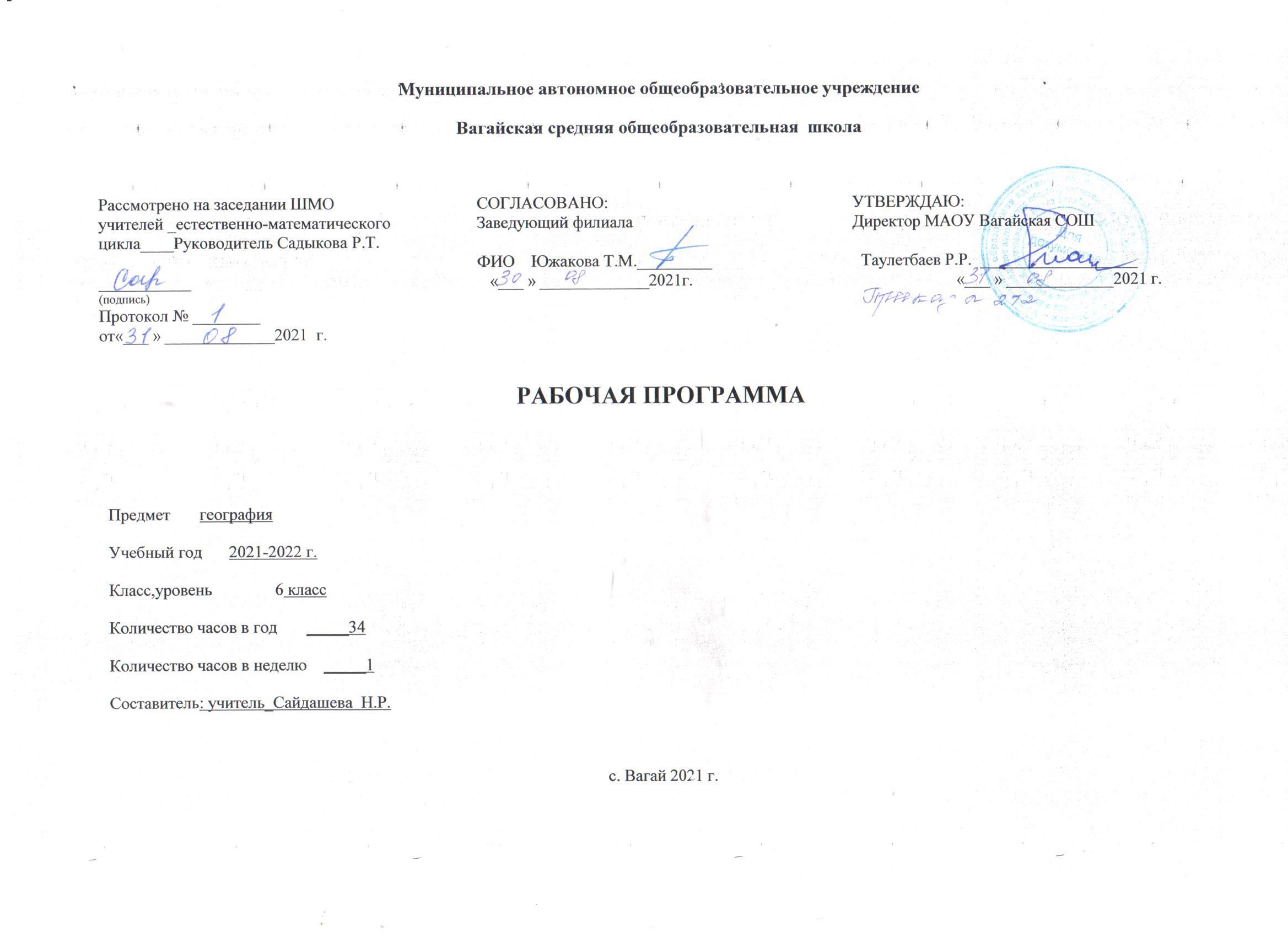 1Планируемые результаты освоения учебного предметаСодержание учебного предметаВведение (1 ч)Открытие, изучение и преобразование Земли. Земля — планета Солнечной системы. Как человек открывал Землю. Изучение Земли человеком. Современная география. Земля— планета Солнечной системы.. Вращение Земли. Луна. Предметные результаты обученияВиды изображений поверхности Земли (9 ч)1.	План местности (4 часа)Понятие о плане местности. Масштаб. Что такое план местности? Условные знаки. Зачем нужен масштаб? Численный и именованный масштабы. Линейный масштаб. Выбор масштаба.Стороны горизонта. Ориентирование. Стороны горизонта. Способы ориентирования на местности. Азимут. Определение направлений по плану. Изображение на плане неровностей земной поверхности. Рельеф. Относительная высота. Абсолютная высота. Горизонтали (изогипсы). Профиль местности. Составление простейших планов местности. Глазомерная съемка. Полярная съемка. Маршрутная съемка.Практические работыИзображение здания школы в масштабе.Определение направлений и азимутов по плану местности.Составление плана местности методом маршрутной съемки.2. Географическая Карта (5 часов)Форма и размеры Земли. Географическая карта. Форма Земли. Размеры Земли. Глобус — модель земного шара. Географическая карта — изображение Земли на плоскости. Виды географических карт. Значение географических карт. Современные географические карты.Градусная сеть на глобусе и картах. Меридианы и параллели. Градусная сеть на глобусе и картах.Географическая широта. Географическая долгота. Географическая широта. Определение географической широты. Географические координаты. Географическая долгота. Определение географической долготы. Географические координаты.Изображение на физических картах высот и глубин. Контрольный тест №1 по теме «Географические карты». Изображение на физических картах высот и глубин отдельных точек. Шкала высот и глубин.Практические работыОпределение географических координат объектов и объектов по их географическим координатам.Строение Земли. Земные оболочки (22 ч)3.	Литосфера (5 часов)Земля и ее внутреннее строение. Внутреннее строение Земли. Земная кора. Изучение земной коры человеком. Из чего состоит земная кора? Магматические горные порода. Осадочные горные породы. Метаморфические горные породы.Движения земной коры. Вулканизм. Землетрясения. Что такое вулканы? Горячие источники и гейзеры. Медленные вертикальные движения земной коры. Виды залегания горных пород.Рельеф суши. Горы. Рельеф гор. Различие гор по высоте. Изменение гор во времени. Человек в горах.Равнины суши. Рельеф равнин. Различие равнин по высоте. Изменение равнин по времени. Человек на равнинах.Рельеф дна Мирового океана. Контрольный тест №2 по теме «Литосфера». Изменение представлений о рельефе дна Мирового океана. Подводная окраина материков. Переходная зона. Ложе океана. Процессы, образующие рельеф дна Мирового океана.Практические работыСоставление описания форм рельефа.4. Гидросфера (6 часов)Вода на Земле. Что такое гидросфера? Мировой круговорот воды.Части Мирового океана. Свойства вод океана. Что такое Мировой океан? Океаны. Моря, заливы и проливы. Свойства океанической воды. Соленость. Температура. Движение воды в океане. Ветровые волны. Цунами. Приливы и отливы. Океанические течения.Подземные воды. Реки. РК:Знакомство с термальными источниками юга Тюменской области (Тюменский район - база отдыха «Верхний бор» (естественный источник с минеральной водой). Образование подземных вод. Грунтовые и межпластовые воды. Использование и охрана подземных вод. Что такое река? Бассейн реки и водораздел. Питание и режим реки. Реки равнинные и горные. Пороги и водопады. Каналы. Использование и охрана рек.Озера. РК: Знакомство с внутренними водами юга Тюменской области (Сладковский район - ООО «Сладковское товарное рыбоводческое хозяйство» и заказник «Барсучий» - озеро Большой Куртал.)Что такое озеро? Озерные котловины. Вода в озере. Водохранилища.Ледники. Контрольный тест №3 по теме «Гидросфера». Как образуются ледники? Горные ледники. Покровные ледники. Многолетняя мерзлота.Практические работыСоставление описания внутренних вод.5. Атмосфера (7 часов)Атмосфера: строение, значение, изучение. Атмосфера — воздушная оболочка Земли. Строение атмосферы. Значение атмосферы. Изучение атмосферы.Температура воздуха. Как нагревается воздух? Измерение температуры воздуха. Суточный ход температуры воздуха. Средние суточные температуры воздуха. Средняя месячная температура. Средние многолетние температуры воздуха. Годовой ход температуры воздуха. Причина изменениятемпературы воздуха в течение года.Атмосферное давление. Ветер. Понятие об атмосферном давлении. Измерение атмосферного давления. Изменение атмосферного давления. Как возникает ветер? Виды ветров. Как определить направление и силу ветра? Значение ветра.Водяной пар в атмосфере. Облака и атмосферные осадки. Водяной пар в атмосфере. Воздух, насыщенный и не насыщенный водяным паром. Относительная влажность. Туман и облака. Виды атмосферных осадков. Измерение количества атмосферных осадков. Причины, влияющие на количество осадков.Погода и климат. Что такое погода? Причины изменения погоды. Прогноз погоды. Что такое климат? Характеристика климата. Влияние климата на природу и жизнь человека. Причины, влияющие на климат. Контрольный тест №4 по теме «Атмосфера». Изменение освещения и нагрева поверхности Земли в течение года. Зависимость климата от близости морей и океанов и направления господствующих ветров. Зависимость климата от океанических течений. Зависимость климата от высоты местности над уровнем моря и рельефа. Практические работыПостроение графика хода температуры и вычисление средней температуры.Построение розы ветров.Построение диаграммы количества осадков по многолетним данным.6. Биосфера. Географическая Оболочка (4 часа)Разнообразие и распространение организмов на Земле (2). Распространение организмов на Земле. Широтная зональность. Высотная поясность.	Распространение организмов в Мировом океане. Многообразие организмов в морях и океанах. Изменение состава организмов с глубиной. Влияние морских организмов на атмосферу.Природный комплекс. РК: Знакомство с растительным и животным миром, находящимся под охраной (Заказники юга Тюменской области: Аромашевский район - «Алабуга». Воздействие организмов на земные оболочки. Почва. Взаимосвязь организмов. Природный комплекс. Географическая оболочка и биосфера.Контрольный тест № 5 по теме «Биосфера. Географическая оболочка».Практические работыСоставление характеристики природного комплекса (ПК).7. Население Земли (2 часа)Население Земли. Человечество — единый биологический вид. Численность населения Земли. Основные типы населенных пунктов. Человек и природа. Влияние природы на жизнь и здоровье человека. Стихийные природные явления. Итоговый урок . Итоговое тестирование за курс 6 класса.                                                                             3.Тематическое планирование с учётом рабочей программы воспитания                                                                                с указанием количества часов, отводимых на изучение каждой темыКлючевые воспитательные задачи1.Воспитание толерантности и ориентации на своеобразие духовных традиций народов;2.Воспитание основ экологической культуры, ответственного отношения к окружающей среде, своему здоровью и здоровью окружающих;3.Формирование и развитие личностного отношения к своему населенному пункту как части Земли;4.Коммуникабельность, умение работать самостоятельно и в группе, публично выступать.3.1.Тематическое планирование с указанием количества часов, отводимых на освоение каждой темы.Приложение 1Уроки вне школьных стенПредметные результатыУченик научитсяУченик получит возможность научитьсяИсточники географической информациииспользовать различные источники географической информации (картографические, статистические, текстовые, видео- и фотоизображения, компьютерные базы данных) для поиска и извлечения информации, необходимой для решения учебных и практико-ориентированных задач;анализировать, обобщать и интерпретировать географическую информацию;находить и формулировать по результатам наблюдений (в том числе инструментальных) зависимости и закономерности;определять и сравнивать качественные и количественные показатели, характеризующие географические объекты, процессы и явления, их положение в пространстве по географическим картам разного содержания;выявлять в процессе работы с одним или несколькими источниками географической информации содержащуюся в них противоречивую информацию;составлять описания географических объектов, процессов и явлений с использованием разных источников географической информации;представлять в различных формах географическую информацию, необходимую для решения учебных и практико-ориентированных задач.ориентироваться на местности при помощи топографических карт и современных навигационных приборов;читать космические снимки и аэрофотоснимки, планы местности и географические карты;строить простые планы местности;создавать простейшие географические карты различного содержания;моделировать географические объекты и явления при помощи компьютерных программ.Природа Земли и человекразличать изученные географические объекты, процессы и явления, сравнивать географические объекты, процессы и явления на основе известных характерных свойств и проводить их простейшую классификацию;использовать знания о географических законах и закономерностях, о взаимосвязях между изученными географическими объектами, процессами и явлениями для объяснения их свойств, условий протекания и географических различий;проводить с помощью приборов измерения температуры, влажности воздуха, атмосферного давления, силы и направления ветра, абсолютной и относительной высоты, направления и скорости течения водных потоков;оценивать характер взаимосвязи деятельности человека и компонентов природы в разных географических условиях с точки зрения концепции устойчивого развития.использовать знания о географических явлениях в повседневной жизни для сохранения здоровья и соблюдения норм экологического поведения в быту и окружающей средеприводить примеры, иллюстрирующие роль географической науки в решении социально-экономических и геоэкологических проблем человечества; примеры практического использования географических знаний в различных областях деятельности;воспринимать и критически оценивать информацию географического содержания в научно-популярной литературе и СМИ;создавать письменные тексты и устные сообщения о географических явлениях на основе нескольких источников информации, сопровождать выступление презентацией.Население Землипроцессы и   явления,   характеризующие   динамику   численностинаселения Земли, отдельных регионов и стран;приводить	примеры,	иллюстрирующие	роль	практическогоиспользования	знаний	о	населении	в	решении	социально-сравнивать особенности населения отдельных регионов и стран;использовать знания о взаимосвязях между изученными демографическими процессами и явлениями для объяснения их географических различий;проводить расчёты демографических показателей;объяснять особенности адаптации человека к разным природным условиям.экономических и геоэкологических проблем человечества, стран и регионов;самостоятельно проводить по разным источникам информации исследование, связанное с изучением населения.Метапредметные результатыРегулятивные УУД:целеполаганию, включая постановку новых целей, преобразование практической задачи в познавательную;самостоятельно анализировать условия достижения цели;планировать пути достижения целей;устанавливать целевые приоритеты;уметь самостоятельно контролировать своё время и управлять им;принимать	решения	в	проблемной	ситуации	на	основе переговоров;адекватно самостоятельно оценивать правильность выполнения действия и вносить необходимые коррективы в исполнение как в конце действия, так и по ходу его реализации;основам прогнозирования как предвидения будущих событий и развития процесса.осуществлять констатирующий и предвосхищающий контроль по результату и по способу действия; актуальный контроль на уровне произвольного внимания;Коммуникативные УУД:учитывать разные мнения и стремиться к координации различных позиций в сотрудничестве;формулировать собственное мнение и позицию, аргументировать и координировать её с позициями партнёров в сотрудничестве при выработке общего решения в совместной деятельности;аргументировать свою точку зрения, спорить и отстаивать свою позицию не враждебным для оппонентов образом;задавать вопросы, необходимые для организации собственной деятельности и сотрудничества с партнёром;адекватно использовать речь для планирования и регуляции своейсамостоятельно ставить новые учебные цели и задачи;при планировании достижения целей самостоятельно, полно и адекватно учитыватьусловия и средства их достижения;выделять альтернативные способы достижения цели и выбирать наиболее эффективный способ;осуществлять познавательную рефлексию в отношении действий по решению учебных и познавательных задач;адекватно оценивать свои возможности достижения цели определённой сложности в различных сферах самостоятельной деятельности;прилагать волевые усилия и преодолевать трудности и препятствия на пути достижения целей.построению жизненных планов во временной перспективе;основам саморегуляции в учебной и познавательной деятельности в форме осознанного управления своим поведением и деятельностью, направленной на достижение поставленных целей;адекватно оценивать объективную трудность как меру фактического или предполагаемого расхода ресурсов на решение задачи;основам саморегуляции эмоциональных состояний;учитывать и координировать отличные от собственной позиции других людей в сотрудничестве;учитывать разные мнения и интересы и обосновывать собственную позицию;продуктивно разрешать конфликты на основе учёта интересов и позиций всех участников;брать на себя инициативу в организации совместного действия (деловое лидерство);оказывать поддержку и содействие тем, от кого зависит достижение цели в совместной деятельности;осуществлять	коммуникативную	рефлексию	как	осознаниеоснований собственныхдеятельности;организовывать и планировать учебное сотрудничество с учителем и сверстниками, определять цели и функции участников, способы взаимодействия; планировать общие способы работы;работать в группе — устанавливать рабочие отношения, эффективно сотрудничать и способствовать продуктивной кооперации; интегрироваться в группу сверстников и строить продуктивное взаимодействие со сверстниками и взрослыми;основам коммуникативной рефлексии;использовать адекватные языковые средства для отображения своих чувств, мыслей, мотивов и потребностей.адекватно использовать речевые средства для решения различных коммуникативных задач; владеть устной и письменной речью; строить монологическое контекстное высказывание;осуществлять контроль, коррекцию, оценку действий партнёра, уметь убеждать;отображать в речи (описание, объяснение) содержание совершаемых действий как в форме громкой социализированной речи, так и в форме внутренней речи.Познавательные УУД:основам реализации проектно-исследовательской деятельности;проводить наблюдение и эксперимент под руководством учителя;осуществлять расширенный поиск информации с использованием ресурсов библиотек и Интернета;обобщать понятия;осуществлять сравнение, сериацию и классификацию, самостоятельно выбирая основания и критерии для указанных логических операций;строить логическое рассуждение, включающее установление причинно-следственных связей;объяснять явления, процессы, связи и отношения, выявляемые в ходе исследования;структурировать тексты, включая умение выделять главное и второстепенное, главную идею текста, выстраивать последовательностьописываемых событий.действий и действий партнёра;в процессе коммуникации достаточно точно, последовательно и полно передаватьпартнёру необходимую информацию как ориентир для построения действия;следовать морально-этическим и психологическим принципам общения и сотрудничества на основе уважительного отношения к партнёрам, внимания к личности другого.понимать относительность мнений и подходов к решению проблемы;вступать в диалог, а также участвовать в коллективном обсуждении проблем, участвовать в дискуссии и аргументировать свою позицию, владеть монологической и диалогической формами речи в соответствии с грамматическими и синтаксическими нормами родного языка;устраивать эффективные групповые обсуждения и обеспечивать обмен знаниями между членами группы для принятия эффективных совместных решений;в совместной деятельности чётко формулировать цели группыи позволять её участникам проявлять собственную энергию для достижения этих целей.основам рефлексивного чтения;ставить проблему, аргументировать её актуальность;самостоятельно проводить исследование на основе применения методов наблюдения и эксперимента;выдвигать гипотезы о связях и закономерностях событий, процессов, объектов;организовывать исследование с целью проверки гипотезЛичностные результатыВ рамках когнитивного компонента будут сформированы:историко-географический образ; знание основных исторических событий развития государственности и общества; знание истории ивыраженной	устойчивой	учебно-познавательной	мотивации	и интереса к учению;готовности к самообразованию и самовоспитанию;географии края, его достижений и культурных традиций;образ социально-политического устройства;знание положений Конституции РФ, основных прав и обязанностей гражданина, ориентация в правовом пространстве государственно- общественных отношений;освоение национальных ценностей, традиций, культуры, знание о народах и этнических группах России;освоение общекультурного наследия России и общемирового культурного наследия;ориентация в системе моральных норм и ценностей;экологическое сознание, признание высокой ценности жизни во всех её проявлениях; знание основных принципов и правил отношения к природе; знание основ здорового образа жизни и здоровьесберегающих технологий; правил поведения в чрезвычайных ситуациях.В рамках ценностного и эмоционального компонентов будут сформированы:гражданский патриотизм, любовь к Родине, чувство гордости за свою страну;уважение к истории, культурным и историческим памятникам;уважение к другим народам России и мира и принятие их;уважение к личности и её достоинству, доброжелательное отношение к окружающим,нетерпимость к любым видам насилия и готовность противостоять им;уважение к ценностям семьи, любовь к природе, признание ценности здоровья, своего и других людей, оптимизм в восприятии мира;потребность в самовыражении и самореализации, социальном признании;позитивная моральная самооценка и моральные чувства — чувство гордости при следовании моральным нормам, переживание стыда и вины при их нарушении.В рамках деятельностного (поведенческого) компонента будут сформированы:готовность и способность к участию в школьном самоуправлении в пределах возрастных компетенций;готовность и способность к выполнению норм и требований школьной жизни, прав и обязанностей ученика;умение вести диалог на основе равноправных отношений и взаимного уважения и принятия; умение конструктивно разрешатьадекватной позитивной самооценки и Я-концепции;компетентности в реализации основ гражданской идентичности в поступках и деятельности;эмпатии как осознанного понимания и сопереживания чувствам других, выражающейся в поступках, направленных на помощь и обеспечение благополучия.морального сознания на конвенциональном уровне, способности к решению моральных дилемм на основе учёта позиций участников дилеммы, ориентации на их мотивы и чувства; устойчивое следование в поведении моральным нормам и этическим требованиям;конфликты;готовность и способность к выполнению моральных норм в отношении взрослых и сверстников в школе, дома, во внеучебных видах деятельности;потребность в участии в общественной жизни ближайшего социального окружения, общественно полезной деятельности;потребность в участии в общественной жизни ближайшего социального окружения, общественно полезной деятельности;умение строить жизненные планы с учётом конкретных социально- исторических, политических и экономических условий;устойчивый познавательный интерес и становление смыслообразующей функции познавательного мотива;готовность к выбору профильного образования.№ урокаРаздел программы. Темам урокаМодульВоспитательнойпрограммы       «Школьный урок»кол-во часовДата проведенияДата проведенияДата проведения№ урокаРаздел программы. Темам урокаМодульВоспитательнойпрограммы       «Школьный урок»кол-во часовПланПланФакт1Введение. Открытие, изучение и преобразование Земли. Земля – планета Солнечной системы107.0907.09Раздел I. Виды изображения поверхности Земли (9 часов)Раздел I. Виды изображения поверхности Земли (9 часов)Раздел I. Виды изображения поверхности Земли (9 часов)Тема 1.  План местностиМероприятия, посвящённые Году науки и технологий (по отдельномуплану)42Понятия о плане местности. Масштаб. Практическая работа № 1: Изображение здания школы вмасштабе.114.0914.093Стороны горизонта. Ориентирование. Практическая работа № 2. Определение направлений и азимутов по плану местности.121.0921.094Изображение на плане неровностей земной поверхности.128.0928.095Составление простейших планов местности. Практическая работа № 3. Составление планаместности методом маршрутной съемки.105.1005.10Тема 2. Географическая карта56Форма и размеры Земли. Географическая карта.112.1012.107Градусная сеть на глобусе и карте.119.1019.108Географическая широта. Географическая долгота.126.1026.109Географические координаты. Практическая работа № 4. Определение географических координатобъектов и объектов по их географическим координатам.109.1109.1110Изображение на физических картах высот и глубин. Контрольный тест №1 по теме «Географические карты»116.1116.11Раздел II.  Строение Земли. Земные оболочки (22 часаРаздел II.  Строение Земли. Земные оболочки (22 часаРаздел II.  Строение Земли. Земные оболочки (22 часаТема 3. Литосфера5511Земля и её внутреннее строение.1123.1112Движения земной коры . Вулканизм.1130.1113Рельеф суши. Горы.1107.1214Равнины суши. Практическая работа № 5. Составление описания форм рельефа.114.1215Рельеф дна Мирового океана. Контрольный тест №2 по теме «Литосфера»121.12Тема 4. Гидросфера616Вода на земле.128.1217Части Мирового океана. Свойства вод океана.111.0118Движение воды в океане.118.0119Подземные воды. Реки. РК:Знакомство с термальными источниками юга Тюменской области(Тюменский район - база отдыха «Верхний бор» (естественный источник с минеральной водой)125.0120Озёра. РК: Знакомство с внутренними водами юга Тюменской области (Сладковский район -ООО «Сладковское товарное рыбоводческое хозяйство» и заказник «Барсучий» - озеро Большой Куртал.)    Практическая работа № 6. Составление описания внутренних вод.101.0221Ледники. Контрольный тест №3 по теме «Гидросфера»Интеллектуальная игра«Что? Где? Когда?» посвящённая Дню Российской науки (8февраля)108.02Тема 5. Атмосфера722Атмосфера: строение, значение, изучение.115.0223Температура воздуха . Практическая работа № 7. Построение графика хода температуры и вычисление средней температуры.122.0224Атмосферное давление. Ветер.101.0325Практическая работа № 8. Построение розы ветров.115.0326Водяной пар в атмосфере. Облака и атмосферные осадки. Практическая работа № 9. Построение диаграммы количества осадков по многолетним данным.122.0327Погода и климат.105.0428Причины влияющие на климат.  Контрольный тест №4 по теме «Атмосфера»112.04Тема 6. Биосфера. Географическая оболочка.429Разнообразие и распространение организмов на земле.119.0430Разнообразие и распространение организмов на земле.126.0431Природный комплекс. РК: Знакомство с растительным и животным миром, находящимся подохраной (Заказники юга Тюменской области: Аромашевский район - «Алабуга». Практическая работа № 10. Составление характеристики природного комплекса (ПК)Конкурс рисунков103.0532Контрольный тест № 5 по теме «Биосфера. Географическая оболочка»110.05Тема 7. Население Земли233Население земли.117.0534Итоговый урок . Итоговое тестирование за курс 6 класса.Конкурс газет124.05Итого:Итого:34 часа№ПредметТема урокаФорма организации учебнойдеятельностиЦОРыОбъекты социокультурной и социопройзводственной инфраструктурыДатаДата№ПредметТема урокаФорма организации учебнойдеятельностиЦОРыОбъекты социокультурной и социопройзводственной инфраструктурыпланфакт1ГеографияСтороны горизонта. Ориентирование.Практическая работа № 2. Определение направлений и азимутов по плануместности.Экскурсия на природуУчебник география 6 кл.21.092ГеографияПогода и климат.Экскурсия на природуУчебник география 6 кл.05.04